УТВЕРЖДЕНпротоколом Местного совета ТМО  КРО ООО «ВСМС» № 3 от 06.11.2020 г.ПЛАН  основных мероприятий Тихорецкого местного отделения Краснодарского регионального отделения Общероссийской общественной организации «Всероссийский Совет местного самоуправления»(ТМО КРО ООО «ВСМС»)на 2021 год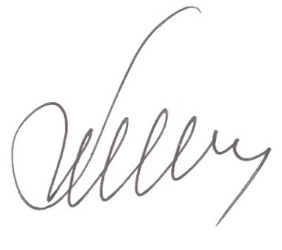 Председатель Тихорецкого местного отделения КРО ООО «ВСМС»                                                                                                                        А.Х. Зотов№ п/пНаименование мероприятияСрок исполненияОтветственный заисполнение1.Заседания руководящих органов1.Заседания руководящих органов1.Заседания руководящих органов1.Заседания руководящих органов1.Подготовить и провести заседания Местного совета с повесткой дня:- Об утверждении конкурсных материалов для участия в ежегодном краевом конкурсе на звание «Лучшее местное отделение Краснодарского регионального отделения Общероссийской общественной организации «Всероссийский Совет местного самоуправления» по итогам 2020 года; -О подготовки открытой сессии главы муниципального образования Тихорецкий район;- О подготовке и организации празднования Дня местного самоуправления, Дня  Победы в Великой Отечественной войне, Дня Тихорецкого района; - Об участии в предвыборной кампании и итогах депутатов Государственной Думы РФ и глав поселений Тихорецкого района;- Об итогах работы местного Совета в 2021 году; - О плане работы на 2022 год.ЯнварьФевральМарт- апрельАвгуст Ноябрь Местный совет (далее – МС)А.Х. ЗотовВ.А. Власов 2.Подготовить и провести заседания контрольно – ревизионной комиссии с повесткой дня:1. О плане работы контрольно-ревизионной комиссии Тихорецкого местного отделения Краснодарского регионального отделения Общероссийской общественной организации «Всероссийский Совет местного самоуправления» на 2020 год. 2.Об отчете контрольно-ревизионной комиссии Тихорецкого местного отделения Краснодарского регионального отделения Общероссийской общественной организации «Всероссийский Совет местного самоуправления» за 2020 год;3. Просмотр видео курса для членов местной контрольно-ревизионной комиссий по обучению, повышению квалификации и обмену опытом, по порядку ведения документации, проведению заседаний МКРК, работе с обращениями граждан. 4. Участие в учебно-методических семинарах для местных контрольно-ревизионных комиссий. Январь – февральНоябрь - декабрьПо меренеобходимостиПо меренеобходимостиКонтрольно- ревизионная комиссия ( далее - КРК)И.Н. Лобанова3.Подготовить и провести общее собрание Тихорецкого местного отделения с повесткой дня:- Об итогах работы Тихорецкого местного отделения Краснодарского регионального отделения Общероссийской общественной организации «Всероссийский Совет местного самоуправления» за 2020 год;- Об  итогах участия в ежегодном краевом конкурсе на звание «Лучшее местное отделение Краснодарского регионального отделения Общероссийской общественной организации «Всероссийский Совет местного самоуправления» в 2020  году;- Об избрании руководящих и рабочих органов, обеспечивающих деятельность местного Совета;- Об итогах выборов губернатора Краснодарского края и глав сельских поселений;- О плане работы Тихорецкого местного отделения Краснодарского регионального отделения Общероссийской общественной организации «Всероссийский Совет местного самоуправления» на 2021 год;НоябрьА.Х. ЗотовВ.А. Власов И.Н. Лобанова Е.В.Дьячук2. Участие членов Местного совета Тихорецкого местного отделения КРО ООО «ВСМС» в правотворческой деятельности 2. Участие членов Местного совета Тихорецкого местного отделения КРО ООО «ВСМС» в правотворческой деятельности 2. Участие членов Местного совета Тихорецкого местного отделения КРО ООО «ВСМС» в правотворческой деятельности 2. Участие членов Местного совета Тихорецкого местного отделения КРО ООО «ВСМС» в правотворческой деятельности 1.Принять участие в подготовке проектов решений Совета муниципального образования Тихорецкий район:- Об опубликовании проекта решения Совета муниципального образования Тихорецкий район «О внесении изменений и дополнений в устав муниципального образования Тихорецкий район», назначении даты проведения публичных слушаний, создании оргкомитета по проведению публичных слушаний, рабочей группы по учету предложений по проекту;- О внесении изменений в решение Совета муниципального образования Тихорецкий район «Об утверждении Программы приватизации объектов муниципальной собственности муниципального образования Тихорецкий район на 2021 год»;- О подведении итогов второго этапа краевого конкурса на звание «Лучший орган территориального общественного самоуправления» в муниципальном образовании Тихорецкий район за 2020 год;- О ежегодном отчете главы муниципального образования Тихорецкий район о результатах своей деятельности и деятельности администрации муниципального образования за 2020 год;- Об утверждении отчета о выполнении в 2020 году Программы приватизации объектов муниципальной собственности муниципального образования Тихорецкий район на 2021 год;- Об отчете контрольно-счетной палаты муниципального образования Тихорецкий район в 2020 году.- Об утверждении годового отчета об исполнении бюджета муниципального образования Тихорецкий район за 2020 год;- О внесении изменений и дополнений в устав муниципального образования Тихорецкий район;- О включении в Перечень земельных участков, предназначенных для предоставления в аренду гражданам, имеющим трех и более детей, а также исключение из него земельных участков, по которым с гражданами, имеющими трех и более детей, заключены договоры аренды (в соответствии со статьей 6 Закона Краснодарского края от 26 декабря 2014 года № 3085-КЗ «О предоставлении гражданам, имеющим трех и более детей, в собственность бесплатно земельных участков, находящихся в государственной или муниципальной собственности»;- О внесении изменений в решение Совета муниципального образования Тихорецкий район от 07 августа 2008 года № 60, протокол № 3 «Об утверждении Положения о порядке владения, пользования и распоряжения объектами муниципальной собственности муниципального образования Тихорецкий район».- О ходе выполнения индикативного плана социально-экономического развития муниципального образования Тихорецкий район на 2020 год (по итогам 1 полугодия 2020 года);- О мероприятиях по подготовке объектов жилищно-коммунального хозяйства муниципального образования Тихорецкий район к работе в зимних условиях;- О внесении изменений в решение Тихорецкого районного Совета народных депутатов от 27 марта 1992 года «О пообъектном формировании муниципальной собственности Тихорецкого района»;- О внесении изменений в решение Совета муниципального образования Тихорецкий район от 25 декабря 2008 года № 118 (п.8) «Об утверждении перечня муниципального имущества муниципального образования Тихорецкий район, предназначенного для передачи во владение и (или) пользование на долгосрочной основе субъектам малого и среднего предпринимательства и организациям, образующим инфраструктуру поддержки малого и среднего предпринимательства».- О бюджете муниципального образования Тихорецкий район на 2022 год и на плановый период 2023 и 2024 годов;- О плане работы Совета муниципального образования Тихорецкий район на 2021 год.- О внесении изменений в решение о бюджете муниципального образования Тихорецкий район на 2021 год и на плановый период 2022 и 2023 годов;- О даче согласия на безвозмездную передачу муниципального имущества муниципального образования Тихорецкий район в муниципальную собственность городского и сельских поселений Тихорецкого района.Январь – мартАпрель - июнь Июль - октябрьНоябрь - декабрьА.Х. ЗотовЧлены ТМО3. Взаимодействие Местного совета ТМО КРО ООО «ВСМС» с Тихорецким местным отделением КРО ВПП «ЕДИНАЯ РОССИЯ» и другими общественными объединениями3. Взаимодействие Местного совета ТМО КРО ООО «ВСМС» с Тихорецким местным отделением КРО ВПП «ЕДИНАЯ РОССИЯ» и другими общественными объединениями3. Взаимодействие Местного совета ТМО КРО ООО «ВСМС» с Тихорецким местным отделением КРО ВПП «ЕДИНАЯ РОССИЯ» и другими общественными объединениями3. Взаимодействие Местного совета ТМО КРО ООО «ВСМС» с Тихорецким местным отделением КРО ВПП «ЕДИНАЯ РОССИЯ» и другими общественными объединениями1.Организация совместной работы по росту численности членов местного отделения и поддержании в актуальном состоянии реестра членов местного отделения ВСМС.В течение годаИсполком  2.Участие членов ВСМС в мероприятиях, акциях, совещаниях, конференциях, проводимых исполкомом ТМО КРО ВПП ««ЕДИНАЯ РОССИЯ».В течение годаЧлены Тихорецкого местного отделения (далее – ТМО)  КРО ООО «ВСМС», исполком3.Участие членов местного Совета в мероприятиях, посвященных Дню местного самоуправления, ДнюПобеды в ВОВ, Дню России, Дню города Тихорецка и Тихорецкого района, Дню народного единстваАпрель - ноябрьЧлены местного отделения КРО ОО «ВСМС»4.Участие членов местного Совета в публичных слушаниях, заседаниях депутатской фракций, планерных совещаниях, рабочих встречах и сходах граждан по обсуждению вопросов местного бюджета, экономики, социальной сферы, повышения качества жизни жителей района.В течение годаЧлены местного отделения КРО ООО «ВСМС»4.  Межмуниципальное сотрудничество с МО Выселковский район4.  Межмуниципальное сотрудничество с МО Выселковский район4.  Межмуниципальное сотрудничество с МО Выселковский район4.  Межмуниципальное сотрудничество с МО Выселковский район1.Приглашение делегации Выселковского района в качестве гостей и участников на мероприятия:- «Воинский долг - честь и судьба», торжественное открытие месячника оборонно-массовой и военно-патриотической работы в МО Тихорецкий район;- «Родники земли кубанской» - ежегодный литературный фестиваль;- Обменные концерты творческих коллективов учреждений культуры ко Дню образования Выселковского района и праздничных мероприятиях, посвященных 147-й годовщине образования города Тихорецка и 97-й годовщине со Дня образования Тихорецкого района;- Форум ТОС на территории МО Тихорецкий район;-   зональные этапы интеллектуальных игр «Что? Где? Когда?» для молодежи.В течение годаА.Х. ЗотовЧлены ТМО2.Организация совместных спортивных мероприятий среди сборных команд Выселковского и Тихорецкого районов: - Показательные выступления по фигурному катанию;- Соревнования по футболу среди юношей;- Открытое первенство по настольному теннису, посвященное Дню Победы в ВОВ; - Открытое первенство по настольному теннису среди юношей и девушек, мужчин и женщин всех возрастов;- Открытое Первенство по мини-футболу среди юношей.В течение годаА.Х. Зотов, Е.В.Дьячук Члены ТМО3.Обмен опытом работы по местному самоуправлению:- Семинар по обмену опытом о деятельности органов территориального общественного самоуправления;- «Круглый стол» по обмену опытом о деятельности органов территориального общественного самоуправления в подготовке и проведению выборов различных уровней власти.Июль АвгустА.Х. Зотов, Е.В.ДьячукЧлены ТМО5. Информационная деятельность ТМО КРО ООО «ВСМС»5. Информационная деятельность ТМО КРО ООО «ВСМС»5. Информационная деятельность ТМО КРО ООО «ВСМС»5. Информационная деятельность ТМО КРО ООО «ВСМС»1.Регулярно вести информационную работу о деятельности Тихорецкого местного отделения ВСМС на официальном сайте Совета муниципального образования Тихорецкий район в разделе «Новости» и «ВСМС», в газете «Тихорецкие вести».В течение годаЕ.В.Дьячук2. Предоставлять актуальную информацию о деятельности местного отделения ВСМС в Региональный Совет КРО ООО «ВСМС» для размещения на официальном сайте Законодательного собрания Краснодарского края.В течение годаЕ.В.Дьячук